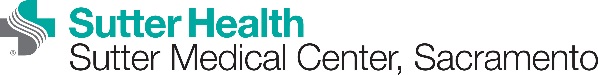 FOLLOW-UP EVALUATIONRegular Scheduled SeriesCME Activity Name:  
Date of Event:  **Responses are essential to ensure CME quality and credit for this activity**List additional improvements or changes you made as a result of attending this activity:List any barriers that you encountered when trying to implement your planned improvements or changes: What patient diseases, treatments, and/or questions, would you like further education about at future activities? Was there evidence of commercial bias in this presentation?   No    Yes   If Yes, please explain:Thank you for your attendance and responses.Participant Print Name:  ___________________________________________________________
Signature:  ______________________________________________________________________As a result of attending this CME activity, which of the following did you implement and/or change in your practice (check all that apply) DefinitelyMaybeNo or No Change NeededSection 1 –Day of Activity EvaluationSection 2 – Follow-up Evaluation from last 5 months